ciências - RépteisESSA ATIVIDADE SERÁ FEITA ONLINE.       Nesse grupo estão as tartarugas, as serpentes, os lagartos, os jacarés e os famosos dinossauros, que já foram extintos e hoje são encontrados apenas fósseis deles.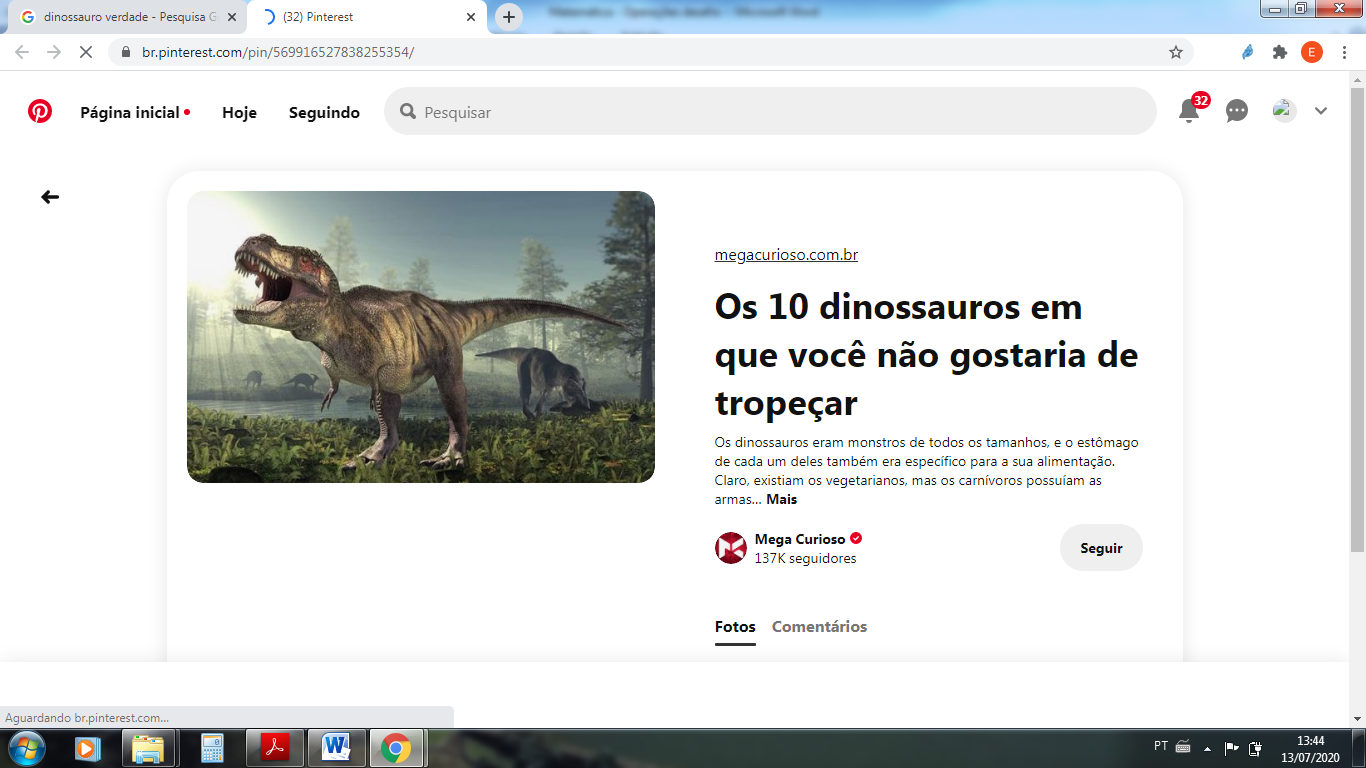 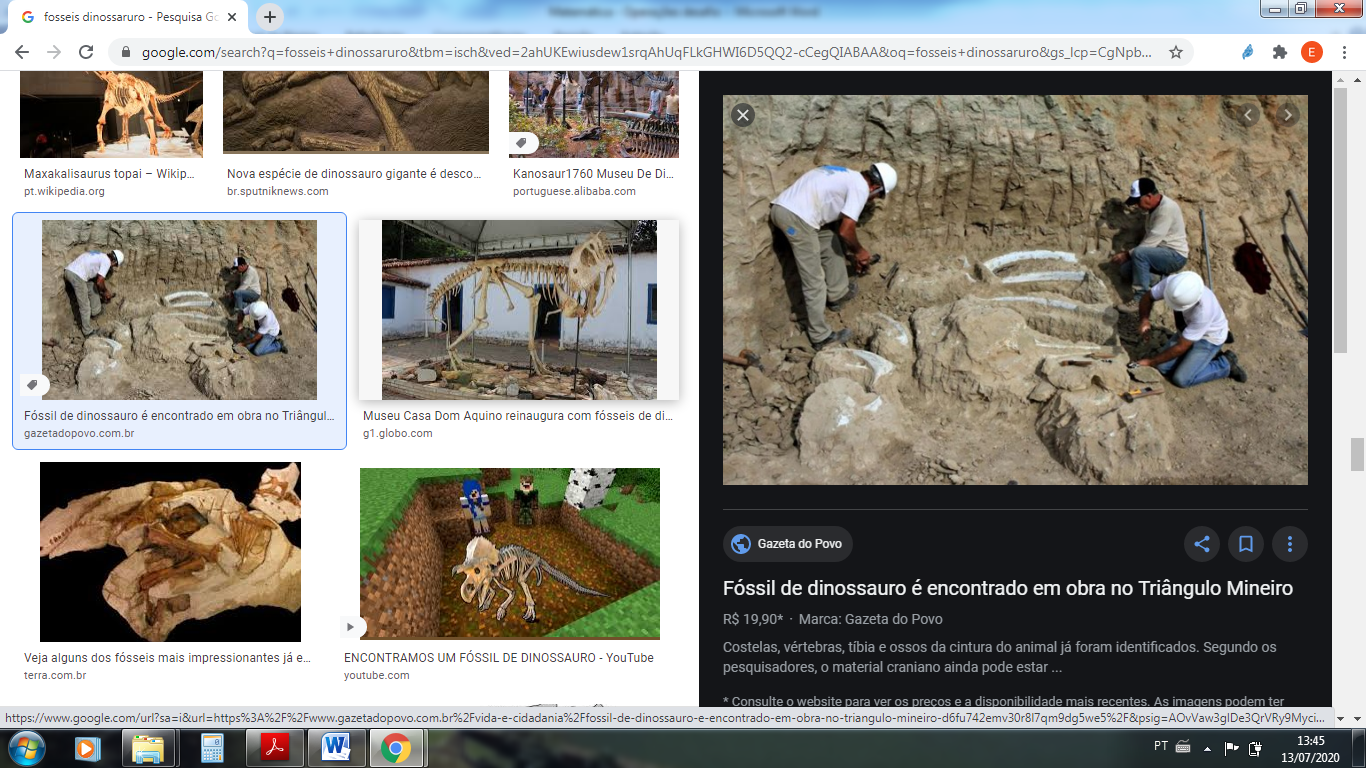 Ilustração computadorizada de dinossauros e um esqueleto fóssil encontrado durante escavações.        Os ovos dos répteis possuem uma casca endurecida que protege de ressecamentos.  Essa característica fez com que os répteis não dependessem da água. Esses animais, em geral, são ovíparos.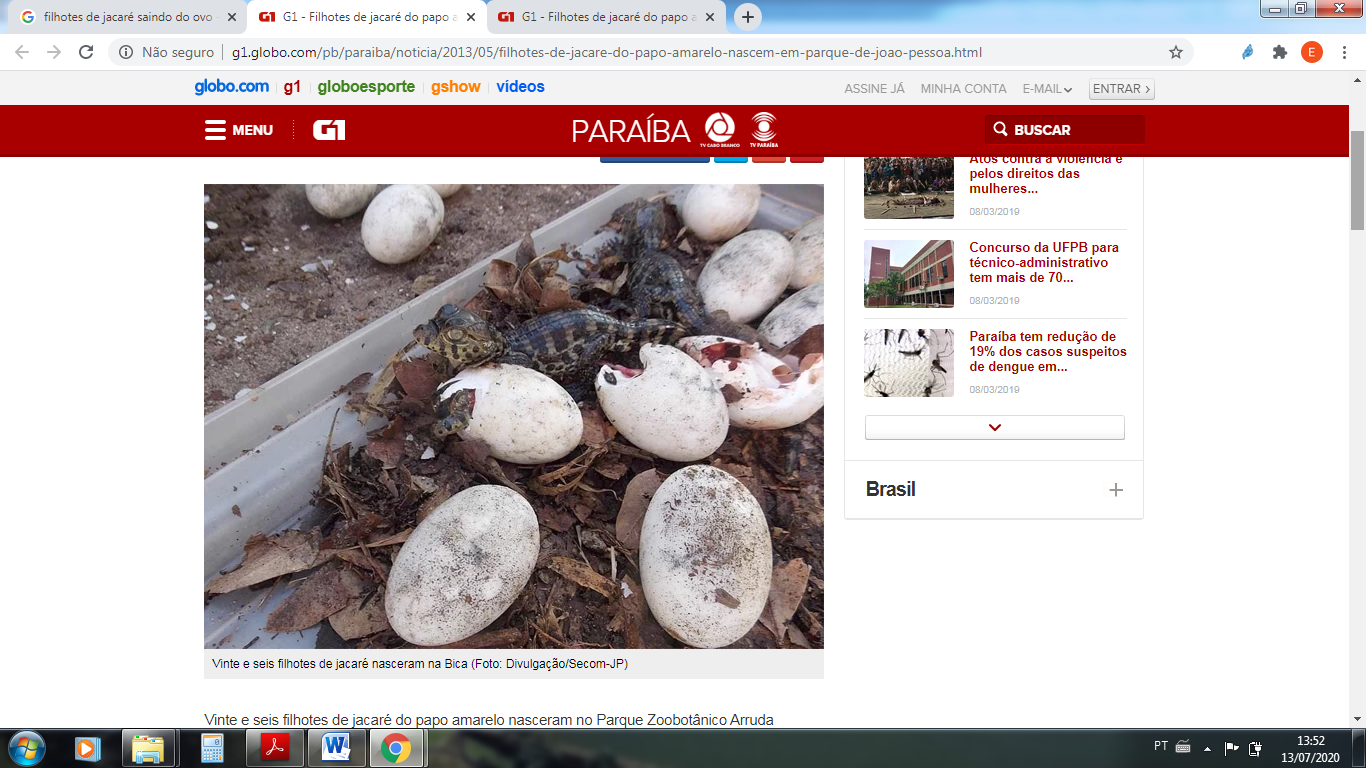 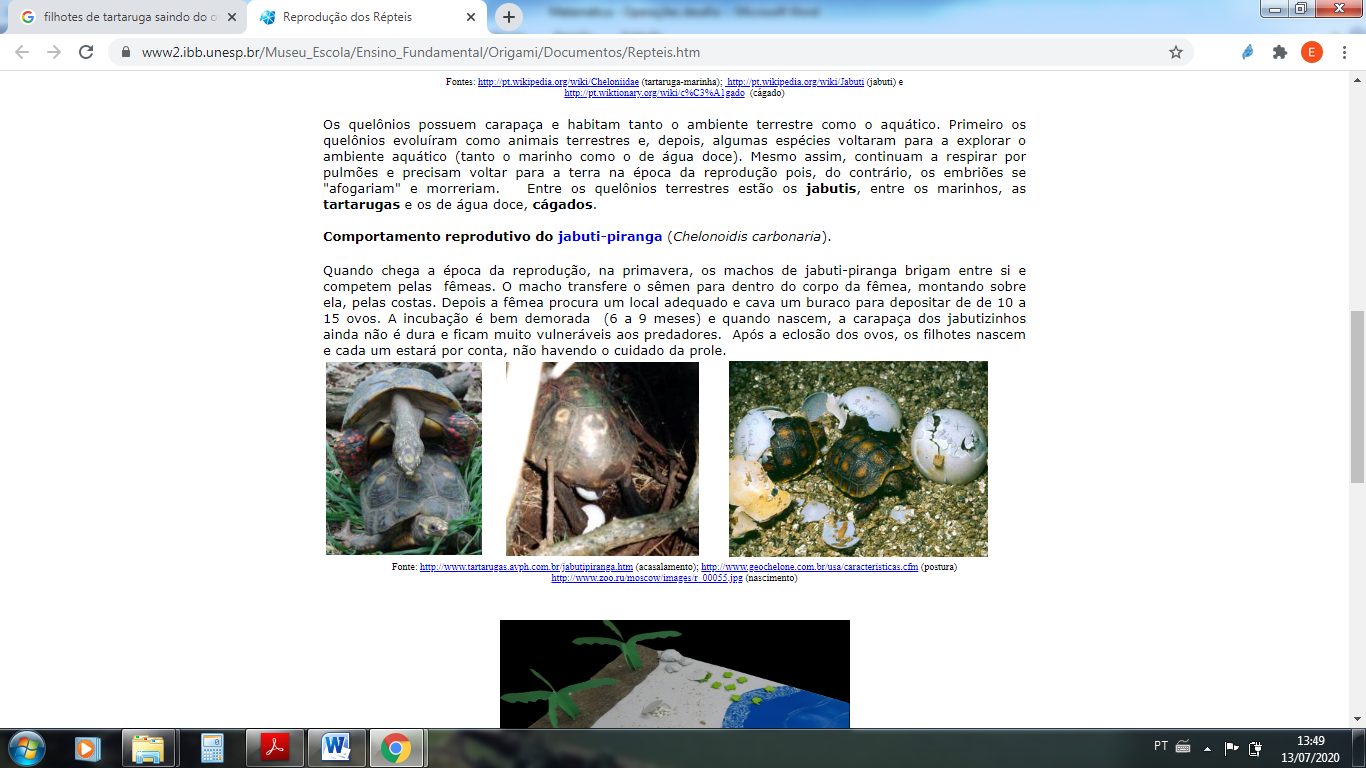 Filhotes de tartaruga à esquerda e filhotes  de jacaré à direita       Outra característica positiva para a ocupação do ambiente terrestre é a pele seca formada por placas e escamas. Esse tipo de pele evita a perda de água, não occorrendo transpiração. Por isso o grande sucesso em ambientes secos, como desertos. Assim, os répteis não realizam trocas gasosas através da pele e sua respiração é exclusivamente pulmonar.          Esses animais dependem do calor do Sol para manter o corpo aquecido.          A maioria dos répteis tem dentes, que são utilizados tanto para a alimentação quanto para defesa; eles têm hábito alimentar carnívoro ou onívoro.Leia o texto com atenção e complete o quadro abaixo.Observe as imagens dos répteis e assinale um X  naquela que apresenta um réptil que não existe na Terra. Em seguida, responda à pergunta.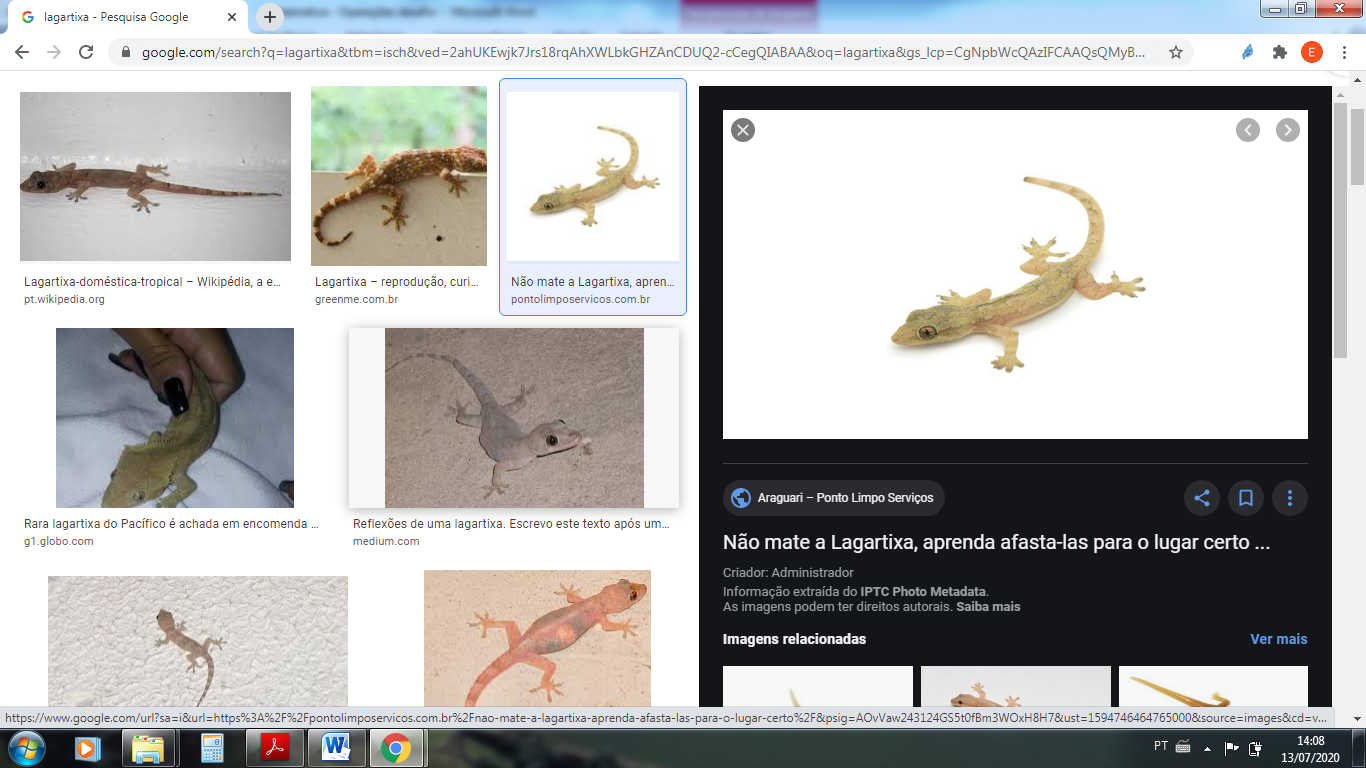 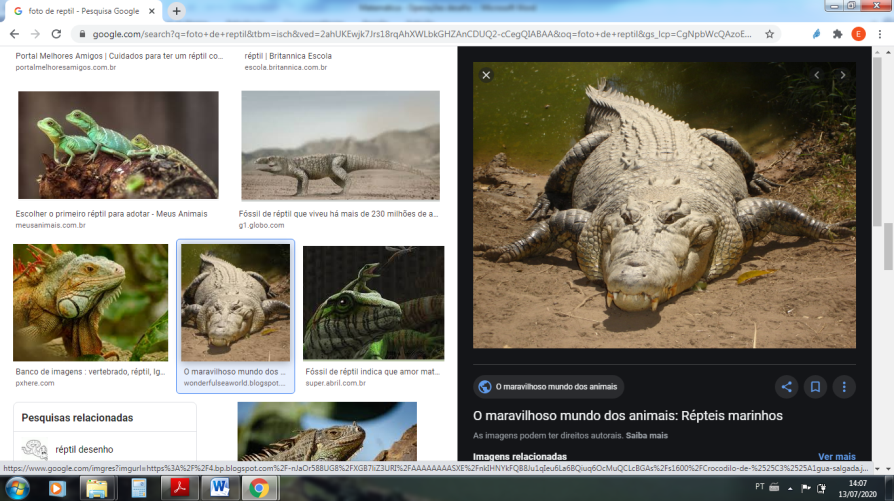 Como é possível saber que esse réptil já existiu algum dia?__________________________________________________________________________________________________________________________________Escreva V para a resposta verdadeira e F para a resposta falsa.(     ) Os ovos dos répteis são moles para evitar de ressecamentos.(      ) Têm pele grossa formada por escamas ou placas.(      ) Têm pele úmida.(      ) Têm dentes bem desenvolvidos.(      ) Respiram pela pele.Descubra os nome dos répteis, trocando os símbolos pelas letras correspondentes.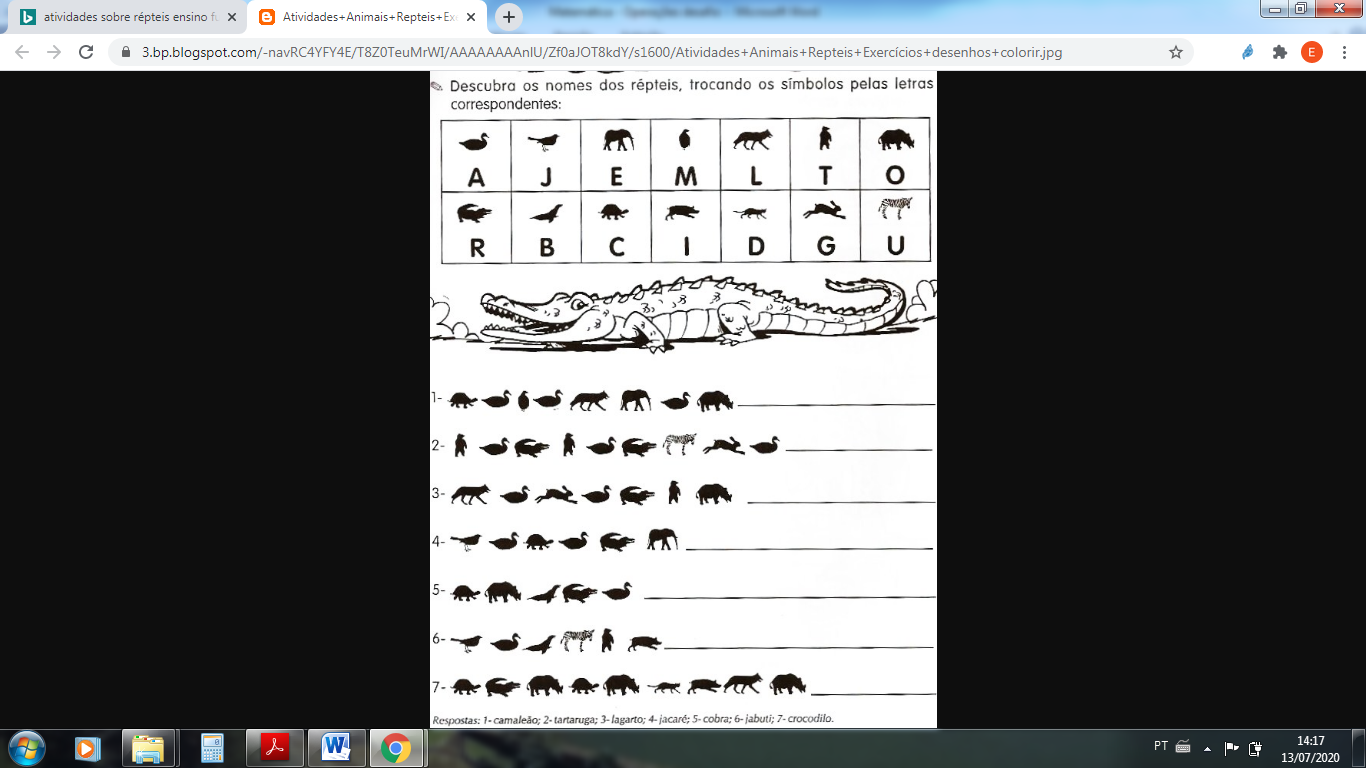 _________________________________________________________________________________	_____________________________________________________________________________________	_______________________________________________________________________________________________________________Quais animais pertencem ao grupo dos répteis?Quais as características dos ovos dos répteis?Descreva o corpo de um réptil.Como é a respiração de um réptil?A maioria dos répteis possuem dentes. Quais as funções dos dentes dos répteis?